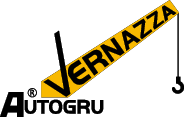 VERNAZZA AUTOGRU SRL – Genova (sedi a Genova, Savona, Milano, Massa)Gruppo VernazzaGiulia Vernazza Managing DirectorDESCRIZIONE AZIENDA E MANAGEMENT - ATTIVITÀ E SETTORE DI APPARTENENZA                                                                                                                   Fondata nel 1946, l’impresa vede tre generazioni della famiglia Vernazza in azienda. Specializzata nel sollevamento e nei trasporti eccezionali, Vernazza Autogru vanta una vasta flotta di mezzi e personale fortemente specializzato. Opera nell’edilizia civile, nella logistica portuale, nell’Oil & Gas e in ogni settore industriale che veda attività di sollevamento o di trasporto fuori dall’ordinario, dalle imbarcazioni ai grandi impianti.La Società, certificata ISO 9001, ISO 14001 e BS OHSAS 18001, ricopre oggi un ruolo primario, in ambito nazionale ed internazionale.La Vernazza Autogrù S.r.l., propone un parco macchine di circa duecento unità, costituito da autogrù telescopiche, cingolate e tralicciate, piattaforme aeree, semoventi, autocarri, trattori stradali, rimorchi, semirimorchi anche eccezionali ed altri veicoli speciali.L’azienda offre oggi alla sua clientela con la più aggiornata tecnologia del proprio parco mezzi un servizio completo, dallo studio e progettazione alla realizzazione della richiesta più svariata, anche grazie alla consolidata esperienza e all’elevata specializzazione tecnica delle risorse umane formate in azienda.PRINCIPALI DATI AZIENDALIPrincipali dati economici consolidati 2018 (€/mln) Fatturato: 18.516 €/mglEbitda:        4.481 €/mglUtile netto	 376 €/mglNr. Dipendenti: 160